History – Life at the BeachWe will be learning about Cleethorpes beach past and present.We will be creating and comparing timelines of events in the past.We will be exploring Cleethorpes beach in the Victorian period.We will be looking at historical artefacts.Music - My Musical HeartbeatWe will be looking at beat and pulse.We will be improvising over a music piece.We will be listening and singing to various musical pieces.We will be using movement to help us find and keep a beat.PE – Ball SkillsChildren will be throwing underarm.Children will be able to move and stop safely.Children will be throwing and catching a ball accurately.Science – Animals Including HumansWe will be recognising changes as they get older.We will be able to recognise their five senses, and how important they are!We will explore our senses in different ways.We will identify animals and their differences.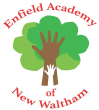 Chaffinch Class – Autumn Term 1 Curriculum OverviewRE – God: ChristianityWe will learn about Christian God.We will explore Old Testament bible stories (e.g. Adam and Eve, Moses and Abraham). We will investigate and interpret how Christians understand God.Art- Spirals	We will be exploring a famous artist.We will be creating our own patterns.We will be sketching and painting spirals.Computing – E-safety and Digital LiteracyWe will be discussing how to stay safe online.We will learn to log on to computers.We will be learning how to use a mouse and keyboard.We will be exploring copy and paste.PSHE – What is the same and different about us?We will be recognising strengths and respecting differences.We will think about what makes us special and unique.We will understand that we don’t all feel the same.